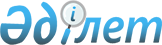 2011 жылғы 20 желтоқсандағы "Панфилов ауданының 2012-2014 жылдарға арналған аудандық бюджеті туралы" N 4-55-343 шешіміне өзгерістер енгізу туралыАлматы облысы Панфилов аудандық мәслихатының 2012 жылғы 2 қарашадағы N 5-11-77 шешімі. Алматы облысының Әділет департаментінде 2012 жылы 13 қарашада N 2170 тіркелді      РҚАО ескертпесі.

      Мәтінде авторлық орфография және пунктуация сақталған.

      Қазақстан Республикасының 2008 жылдың 04 желтоқсандағы Бюджет Кодексінің 106-бабының 2-тармағының 4) тармақшасы, 109-бабының 5-тармағы, Қазақстан Республикасының 2001 жылдың 23 қаңтарындағы "Қазақстан Республикасындағы жергілікті мемлекеттік басқару және өзін-өзі басқару туралы" Заңының 6-бабы 1-тармағының 1) тармақшасына сәйкес, Панфилов аудандық мәслихаты ШЕШІМ ҚАБЫЛДАДЫ:



      1. Панфилов аудандық мәслихаттың 2011 жылғы 20 желтоқсандағы "Панфилов ауданының 2012-2014 жылдарға арналған аудандық бюджеті туралы" N 4-55-343 шешіміне (2011 жылғы 23 желтоқсандағы нормативтік құқықтық актілерді мемлекеттік тіркеу Тізілімінде 2-16-145 нөмірімен енгізілген, 2012 жылғы 07 қаңтардағы N 3 "Жаркент өңірі" газетінде жарияланған), Панфилов аудандық мәслихаттың 2012 жылғы 17 ақпандағы "Панфилов ауданының 2012-2014 жылдарға арналған аудандық бюджеті туралы" N 4-55-343 шешіміне өзгерістер мен толықтырулар енгізу туралы" N 5-2-10 шешіміне (2012 жылғы 21 ақпандағы нормативтік құқықтық актілерді мемлекеттік тіркеу Тізілімінде 2-16-148 нөмірімен енгізілген, 2012 жылғы 05 наурыздағы N 14 "Жаркент өңірі" газетінде жарияланған), Панфилов аудандық мәслихаттың 2012 жылғы 12 сәуірдегі "Панфилов ауданының 2012-2014 жылдарға арналған аудандық бюджеті туралы" N 4-55-343 шешіміне өзгерістер мен толықтырулар енгізу туралы" N 5-4-24 шешіміне (2012 жылғы 19 сәуірдегі нормативтік құқықтық актілерді мемлекеттік тіркеу Тізілімінде 2-16-153 нөмірімен енгізілген, 2012 жылғы 19 мамыр N 25 "Жаркент өңірі" газетінде жарияланған), Панфилов аудандық мәслихаттың 2012 жылғы 11 маусымдағы "Панфилов ауданының 2012-2014 жылдарға арналған аудандық бюджеті туралы" N 4-55-343 шешіміне өзгерістер енгізу туралы" N 5-6-38 шешіміне (2012 жылғы 20 маусымындағы нормативтік құқықтық актілерді мемлекеттік тіркеу Тізілімінде 2-16-156 нөмірімен енгізілген, 2012 жылғы 14 шілде N 36 "Жаркент өңірі" газетінде жарияланған), Панфилов аудандық мәслихаттың 2012 жылғы 05 қыркүйектегі "Панфилов ауданының 2012-2014 жылдарға арналған аудандық бюджеті туралы" N 4-55-343 шешіміне өзгерістер енгізу туралы" N 5-9-57 шешіміне (2012 жылғы 19 қыркүйегіндегі нормативтік құқықтық актілерді мемлекеттік тіркеу Тізілімінде 2113 нөмірімен енгізілген, 2012 жылғы 13 қазан N 49 "Жаркент өңірі" газетінде жарияланған) келесі өзгерістер енгізілсін:



      1-тармақтағы жолдар бойынша:



      1) "Кірістер" "8029735" саны "8168165" санына ауыстырылсын, соның ішінде:

      "трансферттердің түсімдері" "6902716" саны "7041146" санына ауыстырылсын.



      2) "Шығындар" "8100496" саны "8238926" санына ауыстырылсын.



      3) "Таза бюджеттік кредит беру" "34774" саны "39337" санына ауыстырылсын, оның ішінде:

      "бюджеттік кредиттер" "36405" саны "40968" санына ауыстырылсын.



      5) "Бюджет тапшылығы (профициті)" "-110389" саны "-110098" санына ауыстырылсын.



      6)"Бюджет тапшылығын қаржыландыру (профициті пайдалану)" "110389" саны "110098" санына ауыстырылсын.



      3-тармақтағы жолдар бойынша:

      "жалпы сипаттағы мемлекеттік қызметтерге" "357663" саны "363265" санына ауыстырылсын;

      "қорғанысқа" "6322" саны "4988" санына ауыстырылсын;

      "қоғамдық тәртіп, қауіпсіздік, құқықтық, сот, қылмыстық-атқару қызметіне" "33275" саны "31827" санына ауыстырылсын;

      "білім беруге" "4806201" саны "4773405" санына ауыстырылсын;

      "әлеуметтiк көмек және әлеуметтiк қамсыздандыруға" "284378" саны "273025" санына ауыстырылсын;

      "тұрғын үй-коммуналдық шаруашылыққа" "2078524" саны "2096208" санына ауыстырылсын;

      "мәдениет, спорт, туризм және ақпараттық кеңістiкке" "172994" саны "171844" санына ауыстырылсын;

      "ауыл, су, орман, балық шаруашылығы, ерекше қорғалатын табиғи аумақтар, қоршаған ортаны және жануарлар дүниесін қорғау, жер қатынастарына" "154124" саны "156735" санына ауыстырылсын;

      "өнеркәсіп, сәулет, қала құрылысы және құрылыс қызметіне" "61249" саны "61549" санына ауыстырылсын.

      "көлiк және коммуникацияларға" "96720" саны "255430" санына ауыстырылсын.

      "басқаларға" "32973" саны "34573" санына ауыстырылсын.



      2. Көрсетілген шешімнің 1-қосымшасы осы шешімнің 1-қосымшасына сәйкес жаңа редакцияда баяндалсын.



      3. Осы шешімнің орындалуын бақылау аудандық мәслихаттың бюджет, экономика, аграрлық, кәсіпкерлік, өндіріс, автокөлік жолдары және құрылыс мәселелері жөніндегі тұрақты комиссиясына жүктелсін.



      4. Осы шешім 2012 жылдың 01 қаңтарынан бастап қолданысқа енгізіледі.      Аудандық мәслихаты

      сессиясының төрағасы                       Ж. Абилов      Аудандық мәслихаттың

      хатшысы                                    Т. Оспанов      КЕЛІСІЛДІ:      "Ауданының экономика және

      бюджеттік жоспарлау бөлімі"

      мемлекеттік мекеме бастығы                 Ақан Ақатұлы Оспанов

      02 қараша 2012 жыл

Панфилов аудандық мәслихаттың

2012 жылғы 02 қарашадағы

"Панфилов аудандық мәслихатының

2011 жылғы 20 желтоқсандағы

"Панфилов ауданының

2012-2014 жылдарға арналған

аудандық бюджеті туралы"

N 4-55-343 шешіміне өзгерістер

енгізу туралы" N 5-11-77 шешіміне

1-қосымшаПанфилов аудандық мәслихаттың

2011 жылғы 20 желтоқсандағы

"Панфилов ауданының 2012-2014

жылдарға арналған аудандық

бюджеті туралы"

N 4-55-343 шешіміне

1-қосымша 

Панфилов ауданының 2012 жылға арналған аудандық бюджеті
					© 2012. Қазақстан Республикасы Әділет министрлігінің «Қазақстан Республикасының Заңнама және құқықтық ақпарат институты» ШЖҚ РМК
				СанатыСанатыСанатыСанатыСанатыСомасы

(мың

теңге)СыныпСыныпСыныпСыныпСомасы

(мың

теңге)Ішкі сыныпІшкі сыныпІшкі сыныпСомасы

(мың

теңге)ЕрекшелігіЕрекшелігіСомасы

(мың

теңге)АТАУЫСомасы

(мың

теңге)1.Кірістер81681651Салықтық түсімдер104007204Меншікке салынатын салықтар9971381Мүлікке салынатын салықтар83520401Заңды тұлғалардың және жеке кәсiпкерлердiң

мүлкiне салынатын салық82660402Жеке тұлғалардың мүлкiне салынатын салық86003Жер салығы1702401Ауыл шаруашылығы мақсатындағы жерлерге жеке

тұлғалардан алынатын жер салығы402Елді мекендер жерлеріне жеке тұлғалардан

алынатын жер салығы650003Өнеркәсiп, көлiк, байланыс, қорғаныс жерiне

және ауыл шаруашылығына арналмаған өзге де

жерге салынатын жер салығы1707Ауыл шаруашылығы мақсатындағы жерлерге

заңды тұлғалардан, жеке кәсiпкерлерден,

жеке нотариустар мен адвокаттардан алынатын

жер салығы5308Елдi мекендер жерлерiне заңды тұлғалардан,

жеке кәсiпкерлерден, жеке нотариустар мен

адвокаттардан алынатын жер салығы104504Көлік құралдарына салынатын салық14011001Заңды тұлғалардан көлiк құралдарына

салынатын салық511002Жеке тұлғалардан көлік құралдарына

салынатын салық1350005Бірыңғай жер салығы480001Бірыңғай жер салығы480005Тауарларға, жұмыстарға және қызметтерге

салынатын ішкі салықтар319942Акциздер893096Заңды және жеке тұлғалар бөлшек саудада

өткізетін, сондай-ақ өзінің өндірістік

мұқтаждарына пайдаланылатын бензин

(авиациялықты қоспағанда)830097Заңды және жеке тұлғаларға бөлшек саудада

өткізетін, сондай-ақ өз өндірістік

мұқтаждарына пайдаланылатын дизель отыны6303Табиғи және басқа ресурстарды пайдаланғаны

үшін түсетін түсімдер683015Жер участкелерін пайдаланғаны үшін төлем68304Кәсіпкерлік және кәсіби қызметті жүргізгені

үшін алынатын алымдар1334201Жеке кәсіпкерлерді мемлекеттік тіркегені

үшін алынатын алым102002Жекелеген қызмет түрлерiмен айналысу құқығы

үшiн алынатын лицензиялық алым220003Заңды тұлғаларды мемлекеттік тіркегені және

филиалдар мен өкілдіктерді есептік

тіркегені, сондай-ақ оларды қайта тіркегені

үшін алым64005Жылжымалы мүлікті кепілдікке салуды

мемлекеттік тіркегені және кеменiң немесе

жасалып жатқан кеменiң ипотекасы үшін

алынатын алым8214Көлік құралдарын мемлекеттік тіркегені,

сондай-ақ оларды қайта тіркегені үшін алым200018Жылжымайтын мүлікке және олармен мәміле

жасау құқығын мемлекеттік тіркегені үшін

алынатын алым680020Жергілікті маңызы бар және елді

мекендердегі жалпы пайдаланудағы автомобиль

жолдарының бөлу жолағында сыртқы (көрнекі)

жарнамаларды орналастырғаны үшін алынатын

төлем6005Ойын бизнесіне салық289202Тіркелген салық289208Заңдық мәнді іс-әрекеттерді жасағаны және

(немесе) оған уәкілеттігі бар мемлекеттік

органдар немесе лауазымды адамдар құжаттар

бергені үшін алынатын міндетті төлемдер109401Мемлекеттік баж109402Мемлекеттiк мекемелерге сотқа берiлетiн

талап арыздарынан алынатын мемлекеттiк

бажды қоспағанда, мемлекеттiк баж сотқа

берiлетiн талап арыздардан, ерекше талап

ету iстерi арыздарынан, ерекше жүргiзiлетiн

iстер бойынша арыздардан (шағымдардан), сот

бұйрығын шығару туралы өтiнiштерден, атқару

парағының дубликатын беру туралы

шағымдардан, аралық (төрелiк) соттардың

және шетелдiк соттардың шешiмдерiн

мәжбүрлеп орындауға атқару парағын беру

туралы шағымдардың, сот актiлерiнiң атқару

парағының және өзге де құжаттардың

көшiрмелерiн қайта беру туралы шағымдардан

алынады365004Азаматтық хал актiлерiн тiркегенi үшiн,

сондай-ақ азаматтарға азаматтық хал

актiлерiн тiркеу туралы куәлiктердi және

азаматтық хал актiлерi жазбаларын

өзгертуге, толықтыруға және қалпына

келтiруге байланысты куәлiктердi қайтадан

бергенi үшiн мемлекеттiк баж400005Шетелге баруға және Қазақстан

Республикасына басқа мемлекеттерден

адамдарды шақыруға құқық беретiн құжаттарды

ресiмдегенi үшiн, сондай-ақ осы құжаттарға

өзгерiстер енгiзгенi үшiн мемлекеттік баж9007Қазақстан Республикасының азаматтығын алу,

Қазақстан Республикасының азаматтығын

қалпына келтiру және Қазақстан

Республикасының азаматтығын тоқтату туралы

құжаттарды ресiмдегенi үшiн мемлекеттiк баж4008Тұрғылықты жерiн тiркегенi үшiн мемлекеттік

баж262509Аңшы куәлігін бергенi және оны жыл сайын

тіркегені үшiн мемлекеттік баж1510Жеке және заңды тұлғалардың азаматтық,

қызметтiк қаруының (аңшылық суық қаруды,

белгi беретiн қаруды, ұңғысыз атыс қаруын,

механикалық шашыратқыштарды, көзден жас

ағызатын немесе тiтiркендiретiн заттар

толтырылған аэрозольдi және басқа

құрылғыларды, үрлемелi қуаты 7,5 Дж-дан

аспайтын пневматикалық қаруды қоспағанда

және калибрi 4,5 мм-ге дейiнгiлерiн

қоспағанда) әрбiр бiрлiгiн тiркегенi және

қайта тiркегенi үшiн алынатын мемлекеттiк

баж14012Қаруды және оның оқтарын сақтауға немесе

сақтау мен алып жүруге, тасымалдауға,

Қазақстан Республикасының аумағына әкелуге

және Қазақстан Республикасынан әкетуге

рұқсат бергені үшін алынатын мемлекеттік баж23021Тракторшы-машинистің куәлігі берілгені үшін

алынатын мемлекеттік баж1502Салықтық емес түсімдер7424701Мемлекет меншігінен түсетін кірістер40005Мемлекет меншігіндегі мүлікті жалға беруден

түсетін кірістер400004Коммуналдық меншіктегі мүлікті жалдаудан

түсетін кірістер400004Мемлекеттiк бюджеттен қаржыландырылатын,

сондай-ақ Қазақстан Республикасы Ұлттық

Банкiнiң бюджетiнен (шығыстар сметасынан)

ұсталатын және қаржыландырылатын

мемлекеттiк мекемелер салатын айыппұлдар,

өсiмпұлдар, санкциялар, өндiрiп алулар494471Мұнай секторы ұйымдарынан түсетiн

түсiмдердi қоспағанда, мемлекеттiк

бюджеттен қаржыландырылатын, сондай-ақ

Қазақстан Республикасы Ұлттық Банкiнiң

бюджетiнен (шығыстар сметасынан) ұсталатын

және қаржыландырылатын мемлекеттiк

мекемелер салатын айыппұлдар, өсiмпұлдар,

санкциялар, өндiрiп алулар4944705Жергiлiктi мемлекеттiк органдар салатын

әкiмшiлiк айыппұлдар, өсiмпұлдар,

санкциялар4944706Басқа да салықтық емес түсiмдер208001Басқа да салықтық емес түсiмдер2080009Жергілікті бюджетке түсетін салықтық емес

басқа да түсімдер208003Негізгі капиталды сатудан түсетін түсімдер1270003Жерді және материалды емес активтерді сату127001Жерді сату1270001Жер учаскелерін сатудан түсетін түсімдер127004Трансферттердің түсімдері704114602Мемлекеттік басқарудың жоғары тұрған

органдарынан түсетін трансферттер70411462Облыстық бюджеттен түсетін трансферттер704114601Ағымдағы нысаналы трансферттер142203702Нысаналы даму трансферттері216981103Субвенциялар3449298Функционалдық топФункционалдық топФункционалдық топФункционалдық топФункционалдық топСомасы

(мың

теңге)Кіші функция Кіші функция Кіші функция Кіші функция Сомасы

(мың

теңге)Бюджеттік бағдарламалардың әкiмшiсiБюджеттік бағдарламалардың әкiмшiсiБюджеттік бағдарламалардың әкiмшiсiБюджеттік бағдарламалардың әкiмшiсiСомасы

(мың

теңге)БағдарламаБағдарламаСомасы

(мың

теңге)АТАЛУЫСомасы

(мың

теңге)Шығыстар823892601Жалпы сипаттағы мемлекеттiк қызметтер363265011Мемлекеттiк басқарудың жалпы функцияларын

орындайтын өкiлдiк, атқарушы және басқа

органдар328719011112Аудан (облыстық маңызы бар қала)

мәслихатының аппараты20048011112001Аудан (облыстық маңызы бар қала)

мәслихатының қызметін қамтамасыз ету

жөніндегі қызметтер14599011112003Мемлекеттік органның күрделі шығыстары5449011122Аудан (облыстық маңызы бар қала) әкімінің

аппараты89600011122001Аудан (облыстық маңызы бар қала) әкімінің

қызметін қамтамасыз ету жөніндегі қызметтер71782011122003Мемлекеттік органның күрделі шығыстары17818011123Қаладағы аудан, аудандық маңызы бар қала,

кент, ауыл (село), ауылдық (селолық) округ

әкімінің аппараты219071011123001Қаладағы аудан, аудандық маңызы бар

қаланың, кент, ауыл (село), ауылдық

(селолық) округ әкімінің қызметін

қамтамасыз ету жөніндегі қызметтер173601011123022Мемлекеттік органның күрделі шығыстары45470012Қаржылық қызмет17330012452Ауданның (облыстық маңызы бар қаланың)

қаржы бөлімі17330012452001Ауданның (облыстық маңызы бар қаланың)

бюджетін орындау және ауданның (облыстық

маңызы бар қаланың) коммуналдық меншігін

басқару саласындағы мемлекеттік саясатты

іске асыру жөніндегі қызметтер14558012452003Салық салу мақсатында мүлікті бағалауды

жүргізу309010Жекешелендіру, коммуналдық меншікті

басқару, жекешелендіруден кейінгі қызмет

және осыған байланысты дауларды реттеу495012452018Мемлекеттік органның күрделі шығыстары1968015Жоспарлау және статистикалық қызмет17216015453Ауданның (облыстық маңызы бар қаланың)

экономика және бюджеттік жоспарлау бөлімі17216015453001Экономикалық саясатты, мемлекеттік

жоспарлау жүйесін қалыптастыру мен дамыту

және ауданды (облыстық маңызы бар қаланы)

басқару саласындағы мемлекеттік саясатты

іске асыру жөніндегі қызметтер16474015453004Мемлекеттік органның күрделі шығыстары74202Қорғаныс4988021Әскери мұқтаждықтар3088021122Аудан (облыстық маңызы бар қала) әкімінің

аппараты3088021122005Жалпыға бірдей әскери міндетті атқару

шеңберіндегі іс-шаралар3088022Төтенше жағдайлар жөнiндегi жұмыстарды

ұйымдастыру1900022122Аудан (облыстық маңызы бар қала) әкімінің

аппараты1900006Аудан (облыстық маңызы бар қала)

ауқымындағы төтенше жағдайлардың алдын алу

және жою190003Қоғамдық тәртіп, қауіпсіздік, құқықтық,

сот, қылмыстық-атқару қызметі31827031Құқық қорғау қызметi31827031458Ауданның (облыстық маңызы бар қаланың)

тұрғын үй-коммуналдық шаруашылығы,

жолаушылар көлігі және автомобиль жолдары

бөлімі31827031458021Елдi мекендерде жол қозғалысы қауiпсiздiгін

қамтамасыз ету3182704Бiлiм беру4773405041Мектепке дейiнгi тәрбиелеу және оқыту187186041464Ауданның (облыстық маңызы бар қаланың)

білім бөлімі187186041471009Мектепке дейінгі тәрбиелеу мен оқытуды

қамтамасыз ету186381041464021Республикалық бюджеттен берілетін нысаналы

трансферттер есебінен жалпы үлгідегі,

арнайы (түзету), дарынды балалар үшін

мамандандырылған, жетім балалар мен

ата-аналарының қамқорынсыз қалған балалар

үшін балабақшалар, шағын орталықтар,

мектеп интернаттары, кәмелеттік жасқа

толмағандарды бейімдеу орталықтары

тәрбиешілеріне біліктілік санаты үшін

қосымша ақының мөлшерін ұлғайту805042Бастауыш, негізгі орта және жалпы орта

білім беру3620415042123Қаладағы аудан, аудандық маңызы бар қала,

кент, ауыл (село), ауылдық (селолық) округ

әкімінің аппараты4324042123005Ауылдық (селолық) жерлерде балаларды

мектепке дейін тегін алып баруды және

кері алып келуді ұйымдастыру4324042464Ауданның (облыстық маңызы бар қаланың)

білім бөлімі3616091042471003Жалпы білім беру3502768042471006Балаларға қосымша білім беру29255063Республикалық бюджеттен берілетін нысаналы

трансферттер есебінен "Назарбаев Зияткерлік

мектептері" ДБҰ-ның оқу бағдарламалары

бойынша біліктілікті арттырудан өткен

мұғалімдерге еңбекақыны арттыру3533064Бастауыш, негізгі орта, жалпыға бірдей орта

білім беру ұйымдарының (дарынды балаларға

арналған мамандандырылған (жалпы үлгідегі,

арнайы (түзету); жетім балаларға және

ата-анасының қамқорлығынсыз қалған

балаларға арналған ұйымдар): мектептердің,

мектеп-интернаттарының мұғалімдеріне

біліктілік санаты үшін қосымша ақы мөлшерін

республикалық бюджеттен берілетін

трансферттер есебінен ұлғайту80535049Бiлiм беру саласындағы өзге де қызметтер965804464Ауданның (облыстық маңызы бар қаланың)

білім бөлімі570860001Жергілікті деңгейде білім беру саласындағы

мемлекеттік саясатты іске асыру жөніндегі

қызметтер21914004Ауданның (облыстық маңызы бар қаланың)

мемлекеттік білім беру мекемелерінде

білім беру жүйесін ақпараттандыру13316005Ауданның (облыстық маңызы бар қаланың)

мемлекеттік білім беру мекемелер үшін

оқулықтар мен оқу-әдiстемелiк кешендерді

сатып алу және жеткізу48395012Мемлекеттік органның күрделі шығыстары4250015Республикалық бюджеттен берілетін

трансферттер есебінен жетім баланы (жетім

балаларды) және ата-аналарының қамқорынсыз

қалған баланы (балаларды) кітап-ұстауға

асыраушыларына ай сайынғы ақшалай қаражат

төлемдері31088020Республикалық бюджеттен берілетін

трансферттер есебінен үйде оқытылатын

мүгедек балаларды жабдықпен, бағдарламалық

қамтыммен қамтамасыз ету10477067Ведомстволық бағыныстағы мемлекеттік

мекемелерінің және ұйымдарының күрделі

шығыстары441420049467Ауданның (облыстық маңызы бар қаланың)

құрылыс бөлімі394944049467037Білім беру объектілерін салу және

реконструкциялау394944049467037Жергілікті бюджет қаражаты есебінен39494406Әлеуметтiк көмек және әлеуметтiк қамтамасыз

ету273025062Әлеуметтiк көмек244364062451Ауданның (облыстық маңызы бар қаланың)

жұмыспен қамту және әлеуметтік

бағдарламалар бөлімі244364062451002Еңбекпен қамту бағдарламасы68720062451004Ауылдық жерлерде тұратын денсаулық сақтау,

білім беру, әлеуметтік қамтамасыз ету,

мәдениет, спорт және ветеринар мамандарына

отын сатып алуға Қазақстан Республикасының

заңнамасына сәйкес әлеуметтік көмек көрсету19918062451005Мемлекеттік атаулы әлеуметтік көмек287062451006Тұрғын үй көмегі8702062451007Жергілікті өкілетті органдардың шешімі

бойынша мұқтаж азаматтардың жекелеген

топтарына әлеуметтік көмек15383062451010Үйден тәрбиеленіп оқытылатын мүгедек

балаларды материалдық қамтамасыз ету9108062451014Мұқтаж азаматтарға үйде әлеуметтiк көмек

көрсету29995062451014Республикалық бюджеттен берілетін

трансферттер есебiнен247806245101618 жасқа дейінгі балаларға мемлекеттік

жәрдемақылар62868062451017Мүгедектерді оңалту жеке бағдарламасына

сәйкес, мұқтаж мүгедектерді міндетті

гигиеналық құралдармен және ымдау тілі

мамандарының қызмет көрсетуін, жеке

көмекшілермен қамтамасыз ету7562062451023Жұмыспен қамту орталықтарының қызметін

қамтамасыз ету21821069Әлеуметтiк көмек және әлеуметтiк қамтамасыз

ету салаларындағы өзге де қызметтер28661069451Ауданның (облыстық маңызы бар қаланың)

жұмыспен қамту және әлеуметтік

бағдарламалар бөлімі28661069451001Жергілікті деңгейде жұмыспен қамтуды

қамтамасыз ету және халық үшін әлеуметтік

бағдарламаларды іске асыру саласындағы

мемлекеттік саясатты іске асыру жөніндегі

қызметтер23995069451011Жәрдемақыларды және басқа да әлеуметтік

төлемдерді есептеу, төлеу мен жеткізу

бойынша қызметтерге ақы төлеу1479069451021Мемлекеттік органның күрделі шығыстары318707Тұрғын үй-коммуналдық шаруашылық2096208071Тұрғын үй шаруашылығы1145693455Ауданның (облыстық маңызы бар қаланың)

мәдениет және тілдерді дамыту бөлімі64246024Жұмыспен қамту-2020 бағдарламасы бойынша

ауылдық елді мекендерді дамыту шеңберінде

объектілерді жөндеу64246071458Ауданның (облыстық маңызы бар қаланың)

тұрғын үй-коммуналдық шаруашылығы,

жолаушылар көлігі және автомобиль жолдары

бөлімі26115071458002Мемлекеттiк қажеттiлiктер үшін, оның iшiнде

сатып алу жолымен жер учаскелерін алып қою

және осыған байланысты жылжымайтын мүлiктi

иелiктен айыру18686031Кондоминиум объектілеріне техникалық

паспорттар дайындау1000041Жұмыспен қамту-2020 бағдарламасы бойынша

ауылдық елді мекендерді дамыту шеңберінде

объектілерді жөндеу және абаттандыру6429463Ауданның (облыстық маңызы бар қаланың) жер

қатынастары бөлімі9954016Республикалық бюджеттен берілетін нысаналы

трансферттер есебінен мемлекет мұқтажы үшін

жер учаскелерін алу9954071467Ауданның (облыстық маңызы бар қаланың)

құрылыс бөлімі1040451071467004Инженерлік коммуникациялық инфрақұрылымды

жобалау, дамыту, жайластыру және (немесе)

сатып алу209283071467072Жұмыспен қамту 2020 бағдарламасы шеңберінде

тұрғын жай салу және (немесе) сатып алу

және инженерлік коммуникациялық

инфрақұрылымдарды дамыту (немесе) сатып алу831168071479Тұрғын үй инспекциясы бөлімі 4927071479001Жергілікті деңгейде тұрғын үй қоры

саласындағы мемлекеттік саясатты іске

асыру жөніндегі қызметтер4227071479005Мемлекеттік органның күрделі шығыстары700072Коммуналдық шаруашылық794772123Қаладағы аудан, аудандық маңызы бар қала,

кент, ауыл (село), ауылдық (селолық) округ

әкімінің аппараты3856123014Елді мекендерді сумен жабдықтауды

ұйымдастыру3856072458Ауданның (облыстық маңызы бар қаланың)

тұрғын үй-коммуналдық шаруашылығы,

жолаушылар көлігі және автомобиль жолдары

бөлімі770916072458012Сумен жабдықтау және су бұру жүйесінің

жұмыс істеуі 5000026Ауданның (облыстық маңызы бар қаланың)

коммуналдық меншігіндегі жылу жүйелерін

қолдануды ұйымдастыру11500072458029Сумен жабдықтау жүйесін дамыту754416467Ауданның (облыстық маңызы бар қаланың)

құрылыс бөлімі20000467005Коммуналдық шаруашылықты дамыту20000073Елді-мекендерді абаттандыру155743073123Қаладағы аудан, аудандық маңызы бар қала,

кент, ауыл (село), ауылдық (селолық) округ

әкімінің аппараты35320073123008Елді мекендердің көшелерін жарықтандыру16779073123009Елді мекендердің санитариясын қамтамасыз

ету9764073123011Елді мекендерді абаттандыру мен

көгалдандыру8777458Ауданның (облыстық маңызы бар қаланың)

тұрғын үй-коммуналдық шаруашылығы,

жолаушылар көлігі және автомобиль жолдары

бөлімі120423018Елдi мекендердi абаттандыру және

көгалдандыру12042308Мәдениет, спорт, туризм және ақпараттық

кеңістiк171844081Мәдениет саласындағы қызмет90916081455Ауданның (облыстық маңызы бар қаланың)

мәдениет және тілдерді дамыту бөлімі90916081455003Мәдени-демалыс жұмысын қолдау90916082Спорт2297082465Ауданның (облыстық маңызы бар қаланың)

Дене шынықтыру және спорт бөлімі2297082471006Аудандық (облыстық маңызы бар қалалық)

деңгейде спорттық жарыстар өткiзу435082471007Әртүрлi спорт түрлерi бойынша ауданның

(облыстық маңызы бар қаланың) құрама

командаларының мүшелерiн дайындау және

олардың облыстық спорт жарыстарына қатысуы1862083Ақпараттық кеңiстiк33732083455Ауданның (облыстық маңызы бар қаланың)

мәдениет және тілдерді дамыту бөлімі31563083455006Аудандық (қалалық) кiтапханалардың жұмыс

iстеуi30825083455007Мемлекеттік тілді және Қазақстан

халықтарының басқа да тілдерін дамыту738083456Ауданның (облыстық маңызы бар қаланың)

ішкі саясат бөлімі2169083456002Газеттер мен журналдар арқылы мемлекеттік

ақпараттық саясат жүргізу жөніндегі

қызметтер2169089Мәдениет, спорт, туризм және ақпараттық

кеңiстiктi ұйымдастыру жөнiндегi өзге де

қызметтер44899089455Ауданның (облыстық маңызы бар қаланың)

мәдениет және тілдерді дамыту бөлімі34759089455001Жергілікті деңгейде тілдерді және

мәдениетті дамыту саласындағы мемлекеттік

саясатты іске асыру жөніндегі қызметтер5585089455010Мемлекеттік органның күрделі шығыстары567032Ведомстволық бағыныстағы мемлекеттік

мекемелерінің және ұйымдарының күрделі

шығыстары28607089456Ауданның (облыстық маңызы бар қаланың)

ішкі саясат бөлімі6665089456001Жергілікті деңгейде ақпарат,

мемлекеттілікті нығайту және азаматтардың

әлеуметтік сенімділігін қалыптастыру

саласында мемлекеттік саясатты іске асыру

жөніндегі қызметтер5404089456003Жастар саясаты саласында іс-шараларды іске

асыру687089456006Мемлекеттік органдардың күрделі шығыстары574465Ауданның (облыстық маңызы бар қаланың)

Дене шынықтыру және спорт бөлімі3475001Жергілікті деңгейде дене шынықтыру және

спорт саласындағы мемлекеттік саясатты

іске асыру жөніндегі қызметтер3025004Мемлекеттік органның күрделі шығыстары45010Ауыл, су, орман, балық шаруашылығы, ерекше

қорғалатын табиғи аумақтар, қоршаған ортаны

және жануарлар дүниесін қорғау, жер

қатынастары156735101Ауыл шаруашылығы39819453Ауданның (облыстық маңызы бар қаланың)

экономика және бюджеттік жоспарлау бөлімі6018101453099Мамандардың әлеуметтік көмек көрсетуі

жөніндегі шараларды іске асыру6018101462Ауданның (облыстық маңызы бар қаланың)

ауыл шаруашылығы бөлімі15007101462001Жергілікті деңгейде ауыл шаруашылығы

саласындағы мемлекеттік саясатты іске

асыру жөніндегі қызметтер14557101462006Мемлекеттік органның күрделі шығыстары450101473Ауданның (облыстық маңызы бар қаланың)

ветеринария бөлімі18794101473001Жергілікті деңгейде ветеринария саласындағы

мемлекеттік саясатты іске асыру жөніндегі

қызметтер8515101473003Мемлекеттік органның күрделі шығыстары2720005Мал көмінділерінің (биотермиялық

шұңқырлардың) жұмыс істеуін қамтамасыз ету580101473007Қаңғыбас иттер мен мысықтарды аулауды және

жоюды ұйымдастыру1280101473008Алып қойылатын және жойылатын ауру

жануарлардың, жануарлардан алынатын өнімдер

мен шикізаттың құнын иелеріне өтеу2000101473009Жануарлардың энзоотиялық аурулары бойынша

ветеринариялық іс-шараларды жүргізу3699106Жер қатынастары9558106463Ауданның (облыстық маңызы бар қаланың) жер

қатынастары бөлімі9558106463001Аудан (облыстық маңызы бар қала) аумағында

жер қатынастарын реттеу саласындағы

мемлекеттік саясатты іске асыру жөніндегі

қызметтер8958106463007Мемлекеттік органның күрделі шығыстары600109Ауыл, су, орман, балық шаруашылығы және

қоршаған ортаны қорғау мен жер қатынастары

саласындағы өзге де қызметтер107358109473Ауданның (облыстық маңызы бар қаланың)

ветеринария бөлімі107358109473011Эпизоотияға қарсы іс-шаралар жүргізу10735811Өнеркәсіп, сәулет, қала құрылысы және

құрылыс қызметі61549112Сәулет, қала құрылысы және құрылыс қызметі61549112467Ауданның (облыстық маңызы бар қаланың)

құрылыс бөлімі9312001Жергілікті деңгейде құрылыс саласындағы

мемлекеттік саясатты іске асыру жөніндегі

қызметтер8862112467017Мемлекеттік органның күрделі шығыстары450112468Ауданның (облыстық маңызы бар қаланың)

сәулет және қала құрылысы бөлімі52237112468001Жергілікті деңгейде сәулет және қала

құрылысы саласындағы мемлекеттік саясатты

іске асыру жөніндегі қызметтер7437003Ауданның қала құрылысы даму аумағын және

елді мекендердің бас жоспарлары схемаларын

әзірлеу40000112468004Мемлекеттік органның күрделі шығыстары480012Көлiк және коммуникация255430121Автомобиль көлiгi255430121123Қаладағы аудан, аудандық маңызы бар қала,

кент, ауыл (село), ауылдық (селолық) округ

әкімінің аппараты245000121123013Аудандық маңызы бар қалаларда, кенттерде,

ауылдарда (селоларда), ауылдық (селолық)

округтерде автомобиль жолдарының жұмыс

істеуін қамтамасыз ету245000458Ауданның (облыстық маңызы бар қаланың)

тұрғын үй-коммуналдық шаруашылығы,

жолаушылар көлігі және автомобиль жолдары

бөлімі10430023Автомобиль жолдарының жұмыс істеуін

қамтамасыз ету1043013Өзгелер34573133Кәсiпкерлiк қызметтi қолдау және

бәсекелестікті қорғау7081133469Ауданның (облыстық маңызы бар қаланың)

кәсіпкерлік бөлімі7081133469001Жергілікті деңгейде кәсіпкерлік пен

өнеркәсіпті дамыту саласындағы мемлекеттік

саясатты іске асыру жөніндегі қызметтер6239133469003Кәсіпкерлік қызметті қолдау300133469004Мемлекеттік органның күрделі шығыстары542139Өзгелер27492123Қаладағы аудан, аудандық маңызы бар қала,

кент, ауыл (село), ауылдық (селолық) округ

әкімінің аппараты10000040Республикалық бюджеттен берілетін нысаналы

трансферттер есебінен "Өңірлерді дамыту"

Бағдарламасы шеңберінде өңірлерді

экономикалық дамытуға жәрдемдесу бойынша

шараларды іске іске асыру10000139452Ауданның (облыстық маңызы бар қаланың)

қаржы бөлімі7510139452012Ауданның (облыстық маңызы бар қаланың)

жергілікті атқарушы органының резерві7510453Ауданның (облыстық маңызы бар қаланың)

экономика және бюджеттік жоспарлау бөлімі1600003Жергілікті бюджеттік инвестициялық

жобалардың және концессиялық жобалардың

техникалық-экономикалық негіздемелерін

әзірлеу және оған сараптама жүргізу1600458Ауданның (облыстық маңызы бар қаланың)

тұрғын үй-коммуналдық шаруашылығы,

жолаушылар көлігі және автомобиль жолдары

бөлімі8382001Жергілікті деңгейде тұрғын үй-коммуналдық

шаруашылығы, жолаушылар көлігі және

автомобиль жолдары саласындағы мемлекеттік

саясатты іске асыру жөніндегі қызметтер7832139458013Мемлекеттік органдардың күрделі шығыстары55014Борышқа қызмет көрсету5141Борышқа қызмет көрсету5452Ауданның (облыстық маңызы бар қаланың)

қаржы бөлімі5013Жергілікті атқарушы органдардың облыстық

бюджеттен қарыздар бойынша сыйақылар мен

өзге де төлемдерді төлеу бойынша борышына

қызмет көрсету515Трансферттер160721Трансферттер16072452Ауданның (облыстық маңызы бар қаланың)

қаржы бөлімі16072452006Пайдаланылмаған (толық пайдаланылмаған)

нысаналы трансферттерді қайтару160723. Таза бюджеттік кредит беру39337Бюджеттік кредиттер4096810Ауыл, су, орман, балық шаруашылығы, ерекше

қорғалатын табиғи аумақтар, қоршаған ортаны

және жануарлар дүниесiн қорғау, жер

қатынастары4096801Ауыл шаруашылығы40968453Ауданның (облыстық маңызы бар қаланың)

экономика және бюджеттік жоспарлау бөлімі40968453006Мамандарды әлеуметтік қолдау шараларын

іске асыру үшін бюджеттік кредиттер40968СанатыСанатыСанатыСанатыСанатыСомасы

(мың

теңге)СыныпСыныпСыныпСыныпСомасы

(мың

теңге)Ішкі сыныпІшкі сыныпІшкі сыныпСомасы

(мың

теңге)ЕрекшелігіЕрекшелігіСомасы

(мың

теңге)АТАУЫАТАУЫСомасы

(мың

теңге)1234565Бюджеттік кредиттерді өтеу16311Бюджеттік кредиттерді өтеу1631001Мемлекеттік бюджеттен берілген бюджеттік

кредиттерді өтеу163113Жеке тұлғаларға жергілікті бюджеттен

берілген бюджеттік кредиттерді өтеу1631Функционалдық топФункционалдық топФункционалдық топФункционалдық топФункционалдық топСомасы

(мың

теңге)Кіші функция Кіші функция Кіші функция Кіші функция Сомасы

(мың

теңге)Бюджеттік бағдарламалардың әкiмшiсiБюджеттік бағдарламалардың әкiмшiсiБюджеттік бағдарламалардың әкiмшiсiБюджеттік бағдарламалардың әкiмшiсiСомасы

(мың

теңге)БағдарламаБағдарламаСомасы

(мың

теңге)АТАЛУЫАТАЛУЫСомасы

(мың

теңге)1234564. Операциялық сальдо-70761Функционалдық топФункционалдық топФункционалдық топФункционалдық топФункционалдық топСомасы

(мың

теңге)Кіші функция Кіші функция Кіші функция Кіші функция Сомасы

(мың

теңге)Бюджеттік бағдарламалардың әкiмшiсiБюджеттік бағдарламалардың әкiмшiсiБюджеттік бағдарламалардың әкiмшiсiБюджеттік бағдарламалардың әкiмшiсiСомасы

(мың

теңге)БағдарламаБағдарламаСомасы

(мың

теңге)АТАЛУЫАТАЛУЫСомасы

(мың

теңге)1234564. Қаржы активтерімен операциялар бойынша

сальдо0СанатыСанатыСанатыСанатыСанатыСомасы

(мың

теңге)СыныпСыныпСыныпСыныпСомасы

(мың

теңге)Ішкі сыныпІшкі сыныпІшкі сыныпСомасы

(мың

теңге)ЕрекшелігіЕрекшелігіСомасы

(мың

теңге)АТАУЫАТАУЫСомасы

(мың

теңге)123456Мемлекеттің қаржы активтерін сатудан түсетін

түсімдер0СанатыСанатыСанатыСанатыСанатыСомасы

(мың

теңге)СыныпСыныпСыныпСыныпСомасы

(мың

теңге)Ішкі сыныпІшкі сыныпІшкі сыныпСомасы

(мың

теңге)ЕрекшелігіЕрекшелігіСомасы

(мың

теңге)1234565. Бюджет тапшылығы (профициті)-1100986. Бюджет тапшылығын қаржыландыру

(профицитін пайдалану)1100987Қарыздар түсімі4096801Мемлекеттік ішкі қарыздар 409682Қарыз алу келісім-шарттары4096803Ауданның (облыстық маңызы бар қаланың)

жергілікті атқарушы органы алатын қарыздар409688Бюджет қаражаттарының пайдаланылатын

қалдықтары7078101Бюджет қаражаты қалдықтары707811Бюджет қаражатының бос қалдықтары7078101Бюджет қаражатының бос қалдықтары70781Функционалдық топФункционалдық топФункционалдық топФункционалдық топФункционалдық топСомасы

(мың

теңге)Кіші функцияКіші функцияКіші функцияКіші функцияСомасы

(мың

теңге)Бюджеттік бағдарламалардың әкiмшiсiБюджеттік бағдарламалардың әкiмшiсiБюджеттік бағдарламалардың әкiмшiсiБюджеттік бағдарламалардың әкiмшiсiСомасы

(мың

теңге)БағдарламаБағдарламаСомасы

(мың

теңге)АТАЛУЫАТАЛУЫСомасы

(мың

теңге)12345616Қарыздарды өтеу16311Қарыздарды өтеу1631452Ауданның (облыстық маңызы бар қаланың)

қаржы бөлімі1631008Жергілікті атқарушы органның жоғары

тұрған бюджет алдындағы борышын өтеу1631021Жергілікті бюджеттен берілген

пайдаланылмаған бюджеттік кредиттерді

қайтару20